Name:_______________________________________ Plant Cell Coloring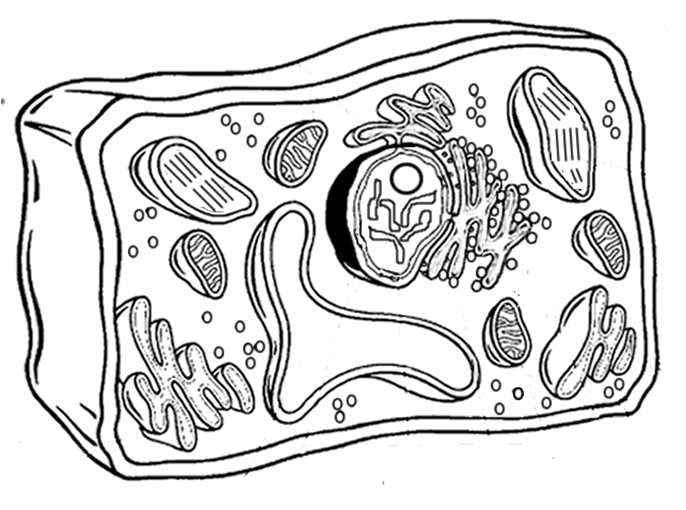 Analysis1. Name two things found in a plant cell that are not found in an animal cell:2. How does the shape of a plant cell differ from that of an animal cell? 3. What is the function of the chloroplasts? 4. What is the function of the vacuole?Animal Cell ColoringI. Directions: Color each part of the cell its designated color. 
II. Briefly describe the function of the cell parts. 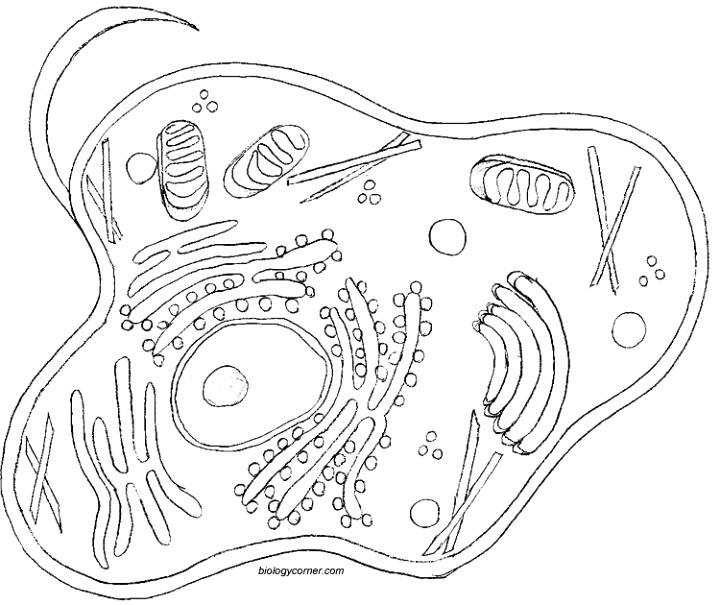 1. Cell membrane _________________________________________________
2. Endoplasmic Reticulum ___________________________________________
3. Ribosome ______________________________________________________
4. Golgi Apparatus _________________________________________________
5. Lysosome ______________________________________________________
6. Microtubule _____________________________________________________
7. Mitochondria ____________________________________________________
8. Nucleus ________________________________________________________Cell Membrane (Light brown) 
Nucleoplasm (dark yellow) 
Mitochondria (red) 
Vacuole (pale Blue) 
Chromatin (gray) 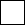 Cell Wall (dark green)
Nucleolus (black) 
Chloroplasts (light green)Ribosome (orange)
Cytoplasm (light yellow) 
Golgi Apparatus (pink) Cell Membrane (Light brown) 
Nucleoplasm (dark yellow) 
Mitochondria (red) 
Vacuole (pale Blue) 
Chromatin (gray) Smooth Endoplasmic Reticulum (light blue) 
Rough Endoplasmic Reticulum (Dark Blue) Smooth Endoplasmic Reticulum (light blue) 
Rough Endoplasmic Reticulum (Dark Blue) Cell Membrane(light brown)Nucleolus (black) Mitochondria (red) Cytoplasm (light yellow) Golgi Apparatus (pink) Lysosome (purple) Nucleoplasm (dark yellow) Flagella (red/blue striped) Microtubules (dark green) Nuclear Membrane(dark brown) Rough Endoplasmic Reticulum (dark blue) Ribosome (orange)Smooth Endoplasmic Reticulum( light blue) 